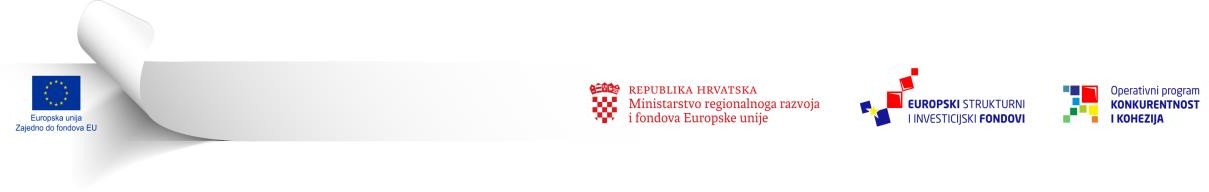 Ovaj Poziv se financira iz 
Europskog fonda za regionalni razvojSAŽETAK POZIVA NA DOSTAVU PROJEKTNIH PRIJEDLOGAu ograničenom postupku dodjele bespovratnih sredstava trajnog modalitetaNaziv PozivaUnaprjeđivanje infrastrukture za pružanje socijalnih usluga u zajednici osobama s invaliditetom kao podrška procesu deinstitucionalizacije – faza 1Referentna oznaka: KK.08.1.3.01Predmet i svrha pozivaU okviru ovog Poziva planira se provedba operacije 9a3.1 Unapređivanje infrastrukture za pružanje socijalnih usluga u zajednici osobama s invaliditetom kao podrška procesu deinstitucionalizacije - faza 1 koja uključuje aktivnosti navedene u točci 2.7 Uputa, a koje će se provoditi u 18 domova socijalne skrbi za osobe s invaliditetom. Navedeni domovi određeni su Operativnim planom deinstitucionalizacije i transformacije domova socijalne skrbi i drugih pravnih osoba koje obavljaju djelatnost socijalne skrbi u Republici Hrvatskoj 2014. - 2016. kao prioritetne institucije u procesu deinstitucionalizacije kojima je potrebno unaprijediti infrastrukturu za pružanje socijalnih usluga u zajednici, stoga je:Svrha ovog Poziva:podrška procesu deinstitucionalizacije sustava pružanja socijalnih usluga u Republici Hrvatskoj putem infrastrukturnih ulaganja u prenamjenu i opremanje institucija.Predmet ovog Poziva:prilagoditi 18 domova socijalne skrbi / centara za pružanje usluga u zajednici za osobe s invaliditetom za potrebe pružanja usluga u zajednici putem infrastrukturnih ulaganja.Ukupna raspoloživa sredstvaBespovratna sredstva mogu se po pojedinom projektu dodijeliti u skladu sa sljedećim minimalnim i maksimalnim iznosima:MRRFEU (UT) zadržava pravo ne dodijeliti sva raspoloživa sredstva u okviru ovog Poziva.Predviđeni intenzitet dodjele bespovratnih sredstavaProjekt se može financirati u iznosu do 100% prihvatljivih izdataka, do maksimalnog iznosa utvrđenog u prethodnoj točki 2. ovog Sažetka.U slučaju kada je iznos ukupnih prihvatljivih izdataka projekta veći od maksimalnog iznosa bespovratnih sredstava prijavitelj (korisnik)1 je dužan iz vlastitih i/ili drugih izvora osigurati sredstva za financiranje razlike između iznosa ukupnih prihvatljivih izdataka projekta te maksimalnog iznosa bespovratnih sredstava koji mogu biti dodijeljeni za financiranje prihvatljivih izdataka u okviru ovog Poziva.Prijavitelj (korisnik) je također dužan iz vlastitih sredstva ili vanjskim financiranjem (npr. kreditom), osigurati financiranje ukupnih neprihvatljivih izdataka projekta.Prihvatljivi prijavitelji i partneriPoziv na dostavu projektnih prijedloga upućuje se unaprijed određenim prijaviteljima. Prihvatljivi prijavitelji u okviru ovog Poziva su institucije definirane u Operativnom planu deinstitucionalizacije i transformacije domova socijalne skrbi i drugih pravnih osoba koje obavljaju djelatnost socijalne skrbi u Republici Hrvatskoj 2014. - 2016. i to kako slijedi:- 18 domova socijalne skrbi Republike Hrvatske 2 (9 domova za invalide i 9 domova  za  mentalno oboljele):Prijavitelji su odabrani na temelju sljedećih kriterija:prijavitelj je jedan od 18 domova socijalne skrbi definiranih Operativnim planom deinstitucionalizacije i transformacije domova socijalne skrbi i drugih pravnih osoba koje obavljaju djelatnost socijalne skrbi u Republici Hrvatskoj 2014. – 2016., Tablica 5.1.18 domova koji pružaju usluge smještaja za djecu s teškoćama u razvoju i odrasle osobe s invaliditetom (tjelesnim, intelektualnim, osjetilnim i mentalnim oštećenjima);prijavitelj je javna ustanova osnovana od Republike Hrvatske prema Zakonu o ustanovama (NN 76/93);prijavitelj je javna ustanova registrirana za rad u Republici Hrvatskoj prema Zakonu o ustanovama (NN 76/93);prijavitelj u trenutku predaje projekata posjeduje Individualni plan deinstitucionalizacije i transformacije domova za socijalnu skrb koji je definiran Operativnim planom1 Korisnik je uspješan prijavitelj s kojim se potpisuje Ugovor o dodjeli bespovratnih sredstava te je izravno odgovoran za početak, upravljanje, provedbu i rezultate projekta.2 Operativni plan deinstitucionalizacije i transformacije domova socijalne skrbi i drugih pravnih osoba koje obavljaju djelatnost socijalne skrbi u Republici Hrvatskoj 2014. – 2016. Tablica 5.1.18 domova koji pružaju usluge smještaja za djecu s teškoćama u razvoju i odrasle osobe s invaliditetom (tjelesnim, intelektualnim, osjetilnim i mentalnim oštećenjima)deinstitucionalizacije i transformacije domova socijalne skrbi i drugih pravnih osoba koje obavljaju djelatnost socijalne skrbi u Republici Hrvatskoj 2014. - 2016.Prijavitelj može prijaviti i provoditi projekt samostalno ili u partnerstvu. Maksimalni broj partnera u okviru jedne projektne prijave je 5.Partneri u okviru ovog Poziva mogu biti:drugi domovi socijalne skrbi, centri za pružanje usluga u zajednici, centri za socijalnu skrb;udruge i vjerske zajednice;javne ustanove (socijalne, obrazovne, zdravstvene, znanstvene, pravosudne) tejedinice lokalne i područne (regionalne) samouprave.Prihvatljive aktivnostiPrihvatljive aktivnosti koje se mogu financirati u okviru ovog Poziva su: Građevinski radovi dogradnje, obnove i prilagodbe prostora domova / centara za pružanje izvaninstitucionalnih usluga organiziranog stanovanja i drugih smještajnih jedinica (dnevni centri za skrb, prostori za edukacije, radionice itd.), npr.: zamjena dotrajalih instalacija i stolarije, popravci infrastrukture, sustava grijanja / hlađenja, prilagodba interijera u skladu s potrebama osoba s invaliditetom, uklanjanje arhitektonskih prepreka kao što su nedovoljna širina vrata, neprilagođeni sanitarni čvorovi, izgradnja pristupnih rampi, prilagodba prostora u skladu sa specifičnim potrebama korisnika itd.NAPOMENA- sukladno Zakonu o gradnji NN 153/13 , čl. 3 Pojmovi:Održavanje građevine je izvedba građevinskih i drugih radova na postojećoj građevini radi očuvanja temeljnih zahtjeva za građevinu tijekom njezina trajanja, kojima se ne mijenja usklađenost građevine s lokacijskim uvjetima u skladu s kojima je izgrađena.Rekonstrukcija građevine je izvedba građevinskih i drugih radova na postojećoj građevini kojima se utječe na ispunjavanje temeljnih zahtjeva za tu građevinu ili kojima se mijenja usklađenost te građevine s lokacijskim uvjetima u skladu s kojima je izgrađena (dograđivanje, nadograđivanje, uklanjanje vanjskog dijela građevine, izvođenje radova radi promjene namjene građevine ili tehnološkog procesa i sl.), odnosno izvedba građevinskih i drugih radova na ruševini postojeće građevine u svrhu njezine obnove.Izgradnja novih prostora za pružanje izvaninstitucionalnih usluga uključujući pripremne radove za izgradnju te povezane aktivnosti (npr. dovođenje komunalnih priključaka, rušenje postojećeg objekta, čišćenje zemljišta, iskolčenje i sl.).Odgovarajući valjani akt na temelju kojeg se može pristupiti rušenju i/ili građenju, građevinska dozvola, preslika, dostavlja se uz zahtjev za plaćanje / nadoknadu sredstava kojim se potražuju sredstva vezana za prvi izdatak izgradnje.Glavni projekt za gore navedene aktivnosti dostavlja se uz zahtjev za plaćanje / nadoknadu sredstava kojim se potražuju sredstva vezana za prvi izdatak izgradnje. U izjavi glavnog projektanta ili druge ovlaštene osobe (obrazac 4. koji se dostavlja uz zahtjev za plaćanje / nadoknadu) potvrđuje se koji su dokumenti potrebni za predviđenu gradnju/rekonstrukciju građevine u okviru projekta. Dostavljena dokumentacija treba pružiti uvid u izvršenost pojedinih stavki troškova i u točnost izračuna po kojemu je plaćeno ili će biti plaćeno izvođaču radova.Ugovor o pravu na građenje ili ugovor o pravu na korištenje prostora, u slučaju kada prijavitelj nije ujedno i vlasnik zemljišta i/ili nekretnine koje su predmet projektnih aktivnosti, dostavlja se uz zahtjev za plaćanje / nadoknadu sredstava kojim se potražuju sredstva vezana za prvi izdatak izgradnje.NAPOMENA:Glavni projekt s troškovnicima, opis (nacrt, shema) radova i tehničke specifikacije radova, te sva druga obvezna tehnička dokumentacija, kao i sklopljeni pojedinačni ugovori o javnoj nabavi u okviru projekta, te ukoliko postoji izvedbeni projekt, dostavlja se isključivo u elektroničkom formatu, u .pdf formatu, na zasebnom elektroničkom mediju.Kupovina zemljišta i kupovina nekretnina za pružanje izvaninstitucionalnih usluga.U slučaju kupnje zemljišta i/ili nekretnina potrebno je u prijavi, u sklopu proračuna (prijavni obrazac A, str. 5) istaknuti procjenu troška temeljem koje se može provjeriti odgovara li traženi iznos vezan za kupnju zemljišta i nekretnina dozvoljenom iznosu od 10% od ukupnih prihvatljivih troškova po pojedinom trošku kupovine.Usluge procjene neovisnog kvalificiranog i ovlaštenog službenog tijela (u slučaju kupnje nekretnine ili zemljišta).Nabava vozila neophodnih za pružanje izvaninstitucionalnih socijalnih usluga (neophodnih ako korisnici usluga nisu u mogućnosti neovisno ili uz pomoć drugih osoba koristiti javni prijevoz).Nabava opreme (kao što je informatička oprema i namještaj, tehnička oprema za premošćivanje visinskih arhitektonskih razlika…).Nabava specijalizirane opreme potrebne za aktivnosti pružanja socijalnih usluga (kao što su standardizirani testovi, didaktička oprema i slično).Edukacija pružateljima usluga (za prijavitelje i/ili partnerske organizacije) vezana uz gore spomenutu specijaliziranu opremu potrebnu za aktivnosti pružanja socijalnih usluga koju pruža dobavljač opreme ili podugovoreni stručnjaciPriprema projektne i tehničke dokumentacije (npr. građevinski / arhitektonski projekti, revizija građevinskih projekata i ostale dokumentacije potrebne za građevinske radove, projektne prijave).Stručni nadzor radova.Priprema i provedba javne nabave.Upravljanje projektom.Financijska revizija projekta.Promotivne aktivnosti s ciljem podizanja vidljivosti projektnih aktivnosti i EU financiranja.Uz navedene prihvatljive aktivnosti projekt mora sadržavati minimalno jednu aktivnost koja promiče:Ravnopravnost žena i muškaraca i zabranu diskriminacije,Pristupačnost za osobe s invaliditetom,Održivi razvoj.Pri tome treba imati na umu da se pridržavanje minimalnih zakonskih obaveza pri provedbi horizontalnih aktivnosti neće smatrati aktivnim promicanjem horizontalnih politika EU.6 . Broj projektnih prijedloga i potpora po prijaviteljuPrijavitelj u okviru ovog Poziva može podnijeti jedan projektni prijedlog.Zaključno, jednom prijavitelju može biti dodijeljen 1 ugovor o dodjeli bespovratnih sredstava.Geografska ograničenjaProjektne aktivnosti se moraju provoditi na teritoriju RH.Administrativni podaciPoziv se vodi kao ograničeni poziv na dostavu projektnih prijedloga trajnog modaliteta s krajnjim rokom dostave projektnih prijedloga do 28. veljače 2018. godine.Najraniji mogući datum dostave/slanja projektnih prijedloga je 9. rujna 2016. godine.Projektni prijedlog izrađuje se na hrvatskom jeziku i latiničnim pismom. Sva dokumentacija tražena mora biti na hrvatskom jeziku ili prevedena na hrvatski jezik te ovjerena od odgovarajuće ovlaštene osobe. Dokumentacija koja zahtjeva potpis prijavitelja mora biti u izvorniku, ovjerena pečatom i potpisom ovlaštene osobe za zastupanje.Projektni prijedlog podnosi se u jednom izvorniku. Projektni prijedlog također mora biti podnesen u jednom primjerku u elektroničkom formatu (u zaštićenom formatu na elektroničkom mediju: CD, DVD, prijenosna memorija) koji je istovjetan papirnatoj verziji. Svaki dokument mora biti u zasebnoj datoteci. U slučaju razlika između papirnate i elektroničke verzije, papirnata verzija projektnog prijedloga smatrat će se vjerodostojnom. Uz papirnatu verziju, Prijavni obrazac A potrebno je dostaviti i u elektroničkom formatu kao zasebnu datoteku u .pdf formatu na elektroničkom mediju, i to upravo onu datoteku koja je generirana od strane web-aplikacije i potom spremljena na računalo radi ispisa. Datum i vrijeme navedeni u donjem desnom kutu stranica Prijavnog obrasca A moraju biti identični u papirnatoj verziji i u elektroničkoj verziji dostavljenog Prijavnog obrasca A.Projektni prijedlog podnosi se u jednoj zatvorenoj omotnici/paketu isključivo preporučenom poštanskom pošiljkom ili osobnom dostavom na adresu:Središnja agencija za financiranje i ugovaranje programa i projekata Europske unijeUlica grada Vukovara 284 (objekt C) 10000 ZagrebMRRFEU zadržava pravo izmjena/dopuna Poziva tijekom razdoblja trajanja Poziva vodeći računa da predmetne izmjene/dopune ne utječu na postupak ocjenjivanja kvalitete projektne prijave.MRRFEU zadržava pravo zatvaranja Poziva i u drugim slučajevima kada se utvrdi potreba za značajnijim izmjenama/dopunama Poziva koji bitno mijenjaju uvjete za prijavitelje te onemogućavaju poštivanje načela jednakog postupanja tijekom postupka dodjele.Navedene izmjene/dopune bit će objavljene na mrežnim stranicama www.strukturnifondovi.hr i www.razvoj.gov.hr.Ukupan raspoloživi iznos bespovratnih sredstavaMinimalni iznos bespovratnih sredstavaMaksimalni iznos bespovratnih sredstava107.294.118,00 HRK150.000,00 HRK9.000.000,00 HRK1.Dom za odrasle osobe Bjelovar2.Dom za odrasle osobe Blato, Korčula3.Centar za rehabilitaciju Pula4.Dom za odrasle osobe „Vila Maria“, Pula5.Centar za pružanje usluga u zajednici Ozalj6.Dom za odrasle osobe „Bidružica“- Desinić7.Centar za pružanje usluga u zajednici „JA kao i TI“ - Osijek8.Dom za odrasle osobe „Ljeskovica“9.Centar za rehabilitaciju Rijeka10.Dom za odrasle osobe „Turnić“ Rijeka11.Centar za odgoj i obrazovanje „Juraj Bonači“ – Split12.Centar za rehabilitaciju „Fra Ante Sekelez“ Vrlika13.Centar za rehabilitaciju „Mir“, Kaštel Novi – Rudine14.Dom za odrasle osobe „Trogir“15.Centar za rehabilitaciju „Mala Terezija“ – Vinkovci16.Centar za rehabilitaciju „Stančić“ – Dugo Selo17.Centar za rehabilitaciju Zagreb18.Dom za odrasle osobe Zagreb.